.WALK, WALK, KICK (TWICE), TOE STRUT BACKWARDS WITH ½ PIVOT, TOE STRUT FORWARD WITH ½ PIVOTTOE STRUT BACKWARDS WITH ½ PIVOT, SCUFF, CROSS, ROCK, RECOVER, SYNCOPATED VINE WITH ¼ TURN LEFTWALK, WALK, KICK (TWICE), TOE STRUT BACKWARDS WITH ½ PIVOT, TOE STRUT FORWARD WITH ½ PIVOTTOE STRUT BACKWARDS WITH ½ PIVOT, SCUFF, CROSS, ROCK, RECOVER, SYNCOPATED VINE WITH ¼ TURN LEFTSTEP, SCUFF, CROSS, STEP BACK, ¼ TURN, LEFT SIDE SHUFFLE, ¼ TURN, SIDE ROCK, RECOVER, CROSS STEPSTEP, DRAG, RIGHT SAILOR, CROSS STEP, SIDE STEP, LEFT SAILORREPEATI'm Country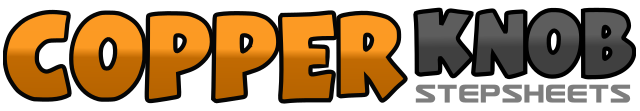 .......Count:48Wall:4Level:Improver.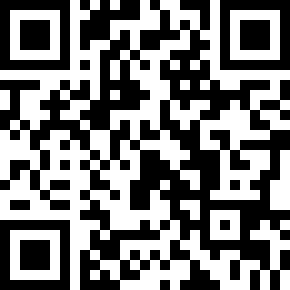 Choreographer:Michael Diven (USA)Michael Diven (USA)Michael Diven (USA)Michael Diven (USA)Michael Diven (USA).Music:I'm Country - Craig MorganI'm Country - Craig MorganI'm Country - Craig MorganI'm Country - Craig MorganI'm Country - Craig Morgan........1-2Step forward on right foot, step forward on left foot3-4Kick right foot forward, twice5-6Touch right toe back, stepping down on heel while pivoting ½ turn to the right7-8Touch left toe forward, stepping down on heel while pivoting ½ turn to the right1-2Touch right toe back, stepping down on heel while pivoting ½ turn to the right3-4Scuff left foot forward, cross left over right5-6Rock right to the right side, recover weight back to the left7&8Syncopated grapevine left, stepping right behind left, left to left side, cross right over left with a ¼ turn to the left (weight ends up on the right foot)1-2Step forward on left foot, step forward on right foot3-4Kick left foot forward, twice5-6Touch left toe back, stepping down on heel while pivoting ½ turn to the left7-8Touch right toe forward, stepping down on heel while pivoting ½ turn to the left1-2Touch left toe back, stepping down on heel while pivoting ½ turn to the left3-4Scuff right foot forward, cross right over left5-6Rock left to the left side, recover weight back to the right7&8Syncopated grapevine right, stepping left behind right, right to right side, cross left over right with a ¼ turn to the right (weight ends up on the left foot)1-2Step right foot forward, scuff left foot forward3-4Cross left over right, step back on right while making ¼ turn to the left5&6Left side shuffle with a ¼ turn to the left7&8Rock right to right side, recover weight back to the left, cross step right over left1-2Take a long step to the left side, drag your right next to left instep (keep weight on left foot))3&4Right sailor step5-6Cross step left over right, step right to right side7&8Left sailor step with ¼ turn to the left